Приложение № 6Загадки о зимующих птицах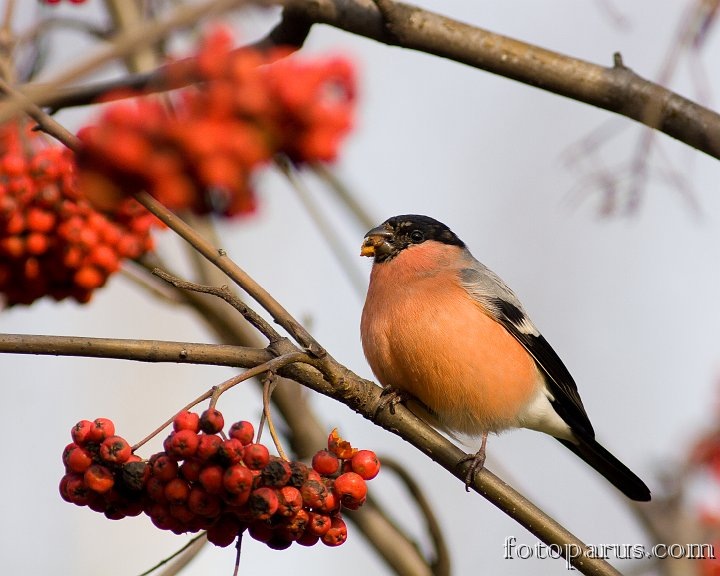 Красногрудый, чернокрылый,Любит зёрнышки клевать,С первым снегом на рябине,Он появится опять   (снегирь).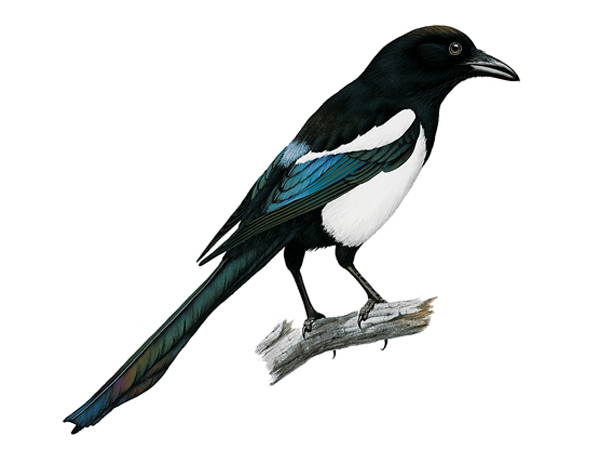 Эта хищница болтлива.Воровата, суетлива,Стрекотунья белобока,А зовут её   (сорока).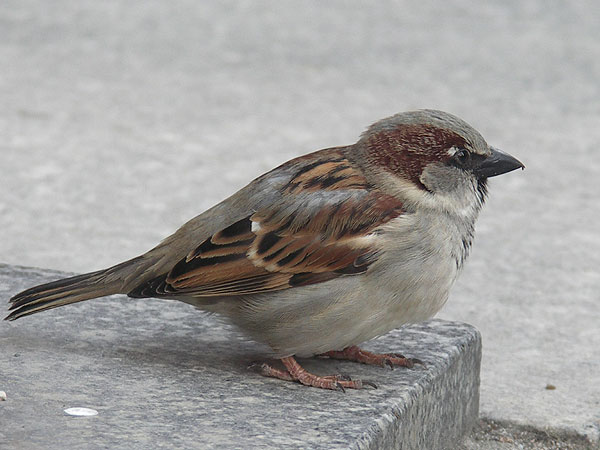 Серых перьев комокНа морозе продрог,Скачет по дорожке,Собирает крошки     (воробей).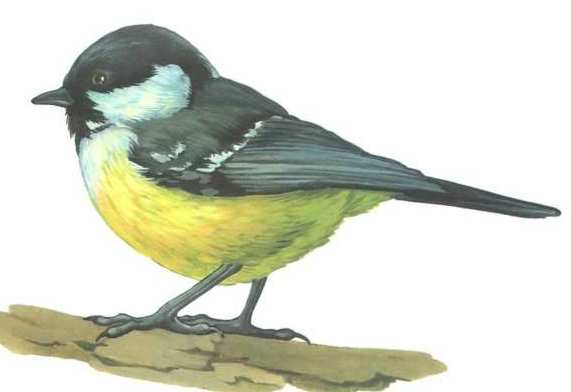 Непоседа, невеличка,Желтая почти вся птичка,Любит сало и пшеничку,Кто узнал её? (синичка).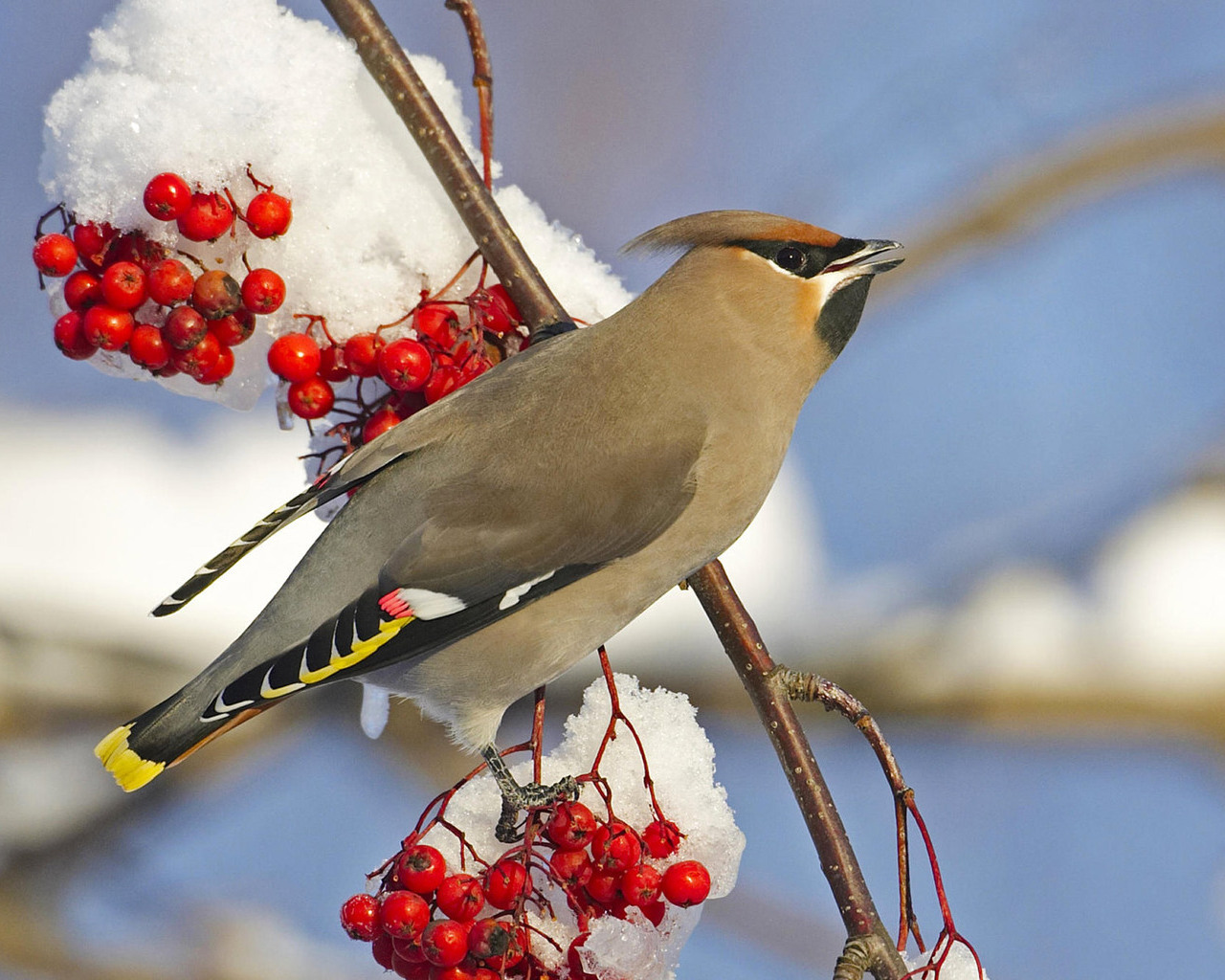 Северные гостиКлюют рябины грозди.Так нарядны и ярки, На головках хохолки!  (свиристели)